Supplementary Figure 1 : Schematic diagram of subjects with information on allergic outcomes 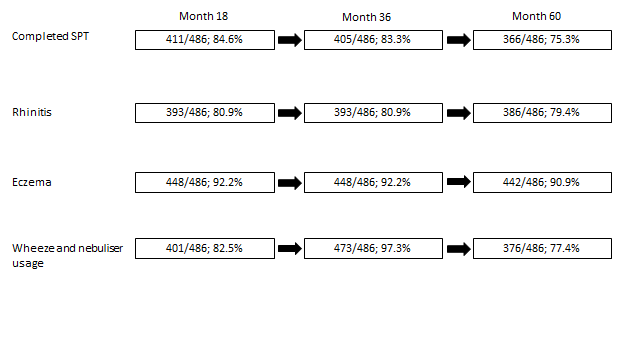 Supplementary Table 1. Varimax-rotated component matrix loadings of food items on four dietary patterns extracted by EFA at 6 months of age (n = 486).a Includes ragi flour, millet and sweetcorn; b Traditional drinks include barley water and chrysanthemum water; c Includes white and wholewheat, breads with fillings or toppings, and baked ethnic breads.  Absolute values <0.20 were not included in the table for simplicitySupplementary Table 2. Varimax-rotated component matrix loadings of food items on four dietary patterns extracted by EFA at 9 months of age (n = 486).a Includes all poultry prepared using any cooking method; b Includes sweetcorn, baby corn, millet, barley, ragi and wheat flour, rice and semolina powder; c Includes white breads, wholemeal breads and breads with fillings or toppings; d Includes butter, ghee, peanut butter and margarine; e Includes barley, herbal and red date water. Absolute values <0.20 were not included in the table for simplicitySupplementary Table 3. Varimax-rotated component matrix loadings of food items on four dietary patterns extracted by EFA at 12 months of age (n = 486).a Includes sweetcorn, corn starch, millet, buckwheat, barley, ragi flour and semolina powder; 
b Includes barley and date water; c Includes both Indian and Chinese (fried doughstick) fried breads. Absolute values <0.20 were not included in the table for simplicityFood ItemsDietary PatternsDietary PatternsDietary PatternsDietary PatternsFood ItemsGuidelinesPredominantly 
BreastmilkEasy-to-Prepare 
FoodsNoodles (in Soup) 
and SeafoodRice porridge0.75Yellow, orange, red vegetables0.58Fish, (Low fat)0.470.26Pork, beef, lamb (Low fat)0.46Starchy vegetables and gourds0.44Broccoli, cauliflower0.35Fresh fruits0.330.20Dried preserved fruits0.20Seafood products, dried anchoviesBrown rice (Plain)Other grains aOnions, garlic, gingerBreastmilk0.89Infant formula milks−0.85Infant bottled products−0.20Sweetened drinksOats porridgeTraditional drinks bWhite rice (Plain)0.600.26Green leafy vegetables0.230.57Water−0.230.45Infant biscuits0.44Cakes, biscuits, local snacks0.320.410.20Eggs0.40Fresh juices0.37Infant cereals−0.210.30−0.24Legumes and pulsesDairy productsNuts, oils, gheeSugar confectioneriesClear soup0.74Noodles and pasta (in soup)0.69Breads c0.43Poultry (Low fat)0.26Food ItemsDietary PatternsDietary PatternsDietary PatternsDietary PatternsFood ItemsGuidelinesPredominantly BreastmilkNoodles (in Soup) And SeafoodEasy-to-Prepare FoodsRice porridge0.83Yellow, orange, red vegetables0.51Fish (Low fat)0.49Infant cereals−0.42Broccoli, cauliflower0.330.23Pork, beef, lamb (Low fat)0.30Poultry a0.25Starchy vegetables and gourds0.23Green leafy vegetables0.210.20Fresh juicesOats porridgeInfant bottled productsInfant formula milks−0.85Breastmilk0.84Fresh fruits0.45PastaBrown rice (Plain)Yoghurt and cultured drinksIndian breads (Fried)Sauces and othersFlavoured riceMilk and malted drinksBean curds (Tofu)0.60Seafood products and dried anchovies0.280.57Eggs0.51Dried preserved fruits0.50Noodles (in soup)0.42Clear soup0.41−0.20Sweetened drinks0.220.26Sweet spreads and others0.24Infant biscuitsOther grains bCakes, biscuits, local snacksNuts and oilsCommercial breads c0.66High fat spreads d0.64Sugar, syrup, condensed milk0.53Legumes, lentils0.47Water0.23Cheese0.20White rice (Plain)Onions, garlic, gingerTraditional drinks eDim sumsFood ItemsDietary PatternsDietary PatternsDietary PatternsDietary PatternsDietary PatternsDietary PatternsDietary PatternsDietary PatternsDietary PatternsDietary PatternsFood ItemsPulses and 
GrainsPulses and 
GrainsGuidelinesGuidelinesPredominantly BreastmilkPredominantly BreastmilkEasy-to-Prepare FoodsEasy-to-Prepare FoodsNoodles (in Soup) and SeafoodNoodles (in Soup) and SeafoodNuts and seeds0.690.69Sugar, syrup, condensed milk0.530.530.320.32Other grains a0.510.51Butter, ghee0.430.43Legumes, lentils0.430.430.210.21Yellow, orange, red vegetables0.390.390.310.31Cheese0.210.21Breakfast cerealsFish and seafood productsSweet snacksRice porridge0.750.75Fish (Low fat)0.400.40Pork, beef, lamb (Low fat)0.400.40Soya bean drink0.330.33Starchy vegetables and gourds0.310.310.310.31Infant cereals−0.30−0.30Yoghurt and cultured drinks0.240.24−0.28−0.280.220.22Green leafy vegetables0.270.27Potatoes (Fried)−0.21−0.21Broccoli, cauliflowerWholemeal breadTraditional drinks bDried preserved fruitsFresh juicesSeafood products, dried anchoviesFlavored ricePastaOats porridgeSauces and othersBreastmilk0.740.74Infant formula milks−0.69−0.69Bean curds (Tofu)0.390.390.210.21Ethnic breads c (Fried)−0.29−0.290.300.30Water−0.29−0.29Milk0.290.29Gravy, curry-based−0.23−0.230.280.28Tea with sugar0.230.23Infant bottled products0.220.22Infant biscuitsFish (Fried)Poultry (Fried)Sweet spreads and othersOther meats and innardsWhite breadWhite bread0.540.54Cakes, biscuits, local snacksCakes, biscuits, local snacks0.520.52Clear soupClear soup0.500.500.37White rice (Plain)White rice (Plain)0.300.30−0.23−0.230.470.47Malted drinksMalted drinks0.410.41Margarine, peanut butterMargarine, peanut butter0.380.38Bread with fillings or toppingsBread with fillings or toppings0.290.29Poultry (Low fat)Poultry (Low fat)0.020.020.050.050.200.20Blended oilBlended oil0.060.060.160.160.200.20Brown rice (Plain)Brown rice (Plain)SeafoodSeafood0.65Noodles (in soup)Noodles (in soup)0.63Cooking oils (Monounsaturated fats)Cooking oils (Monounsaturated fats)0.53Fresh fruitsFresh fruits0.250.250.37EggsEggs0.36Onions, garlic, gingerOnions, garlic, ginger0.260.260.32Dim sumDim sum0.20Sweetened drinksSweetened drinks